UtskriftsinställningarNär du väljer ”skriv ut” på datorn får du upp utskriftsval enligt nedan bild. Se till att den valda skrivaren är eduPrint-SLU. Om inte, välj den i rulllistan.  ( i det fall man skriver ut en PDF heter skrivaren  \\edp-slu- xxxx \eduPrint-SLU )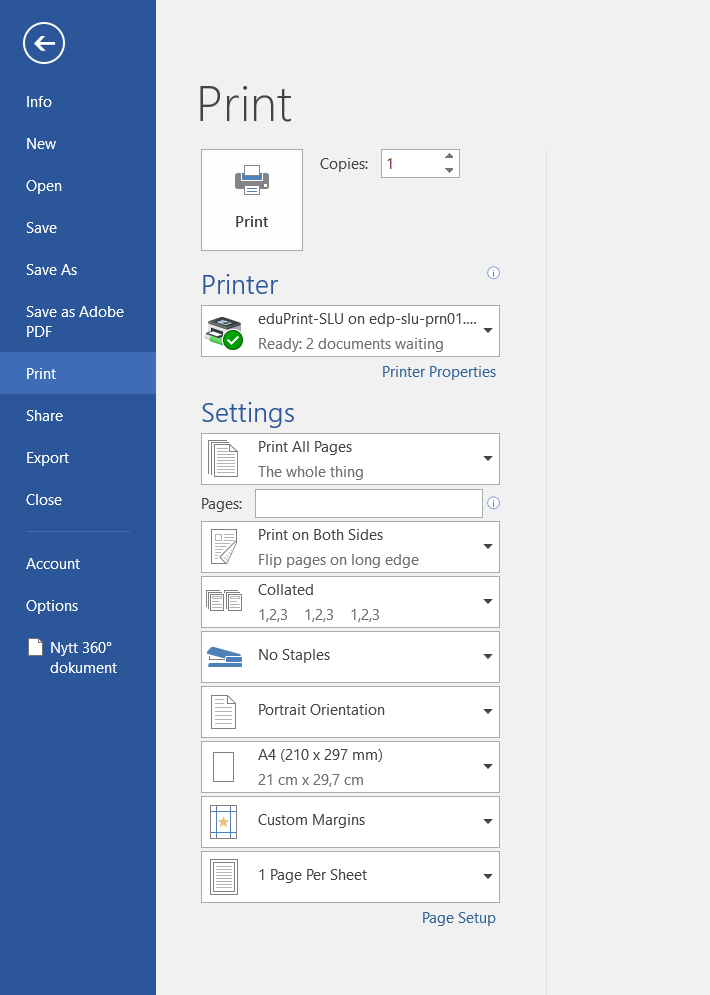 När du kontrollerat hur utskriften skall se ut (färg? dubbelsidig? ) gör du inställningarna genom att klicka på ”Printer Properties”	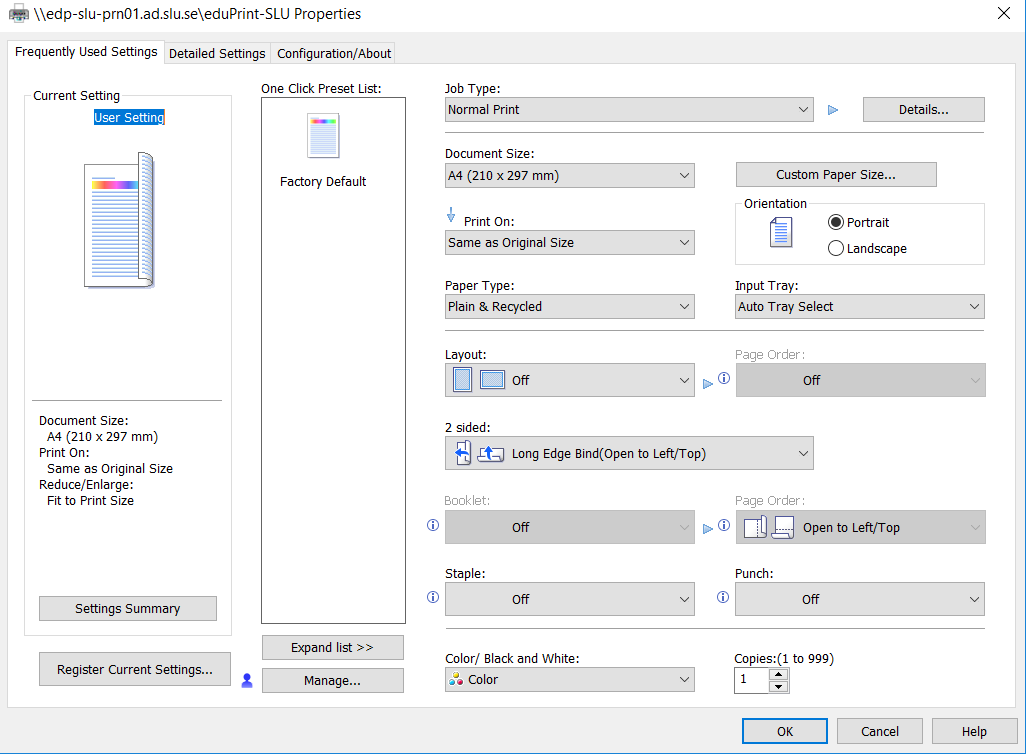 